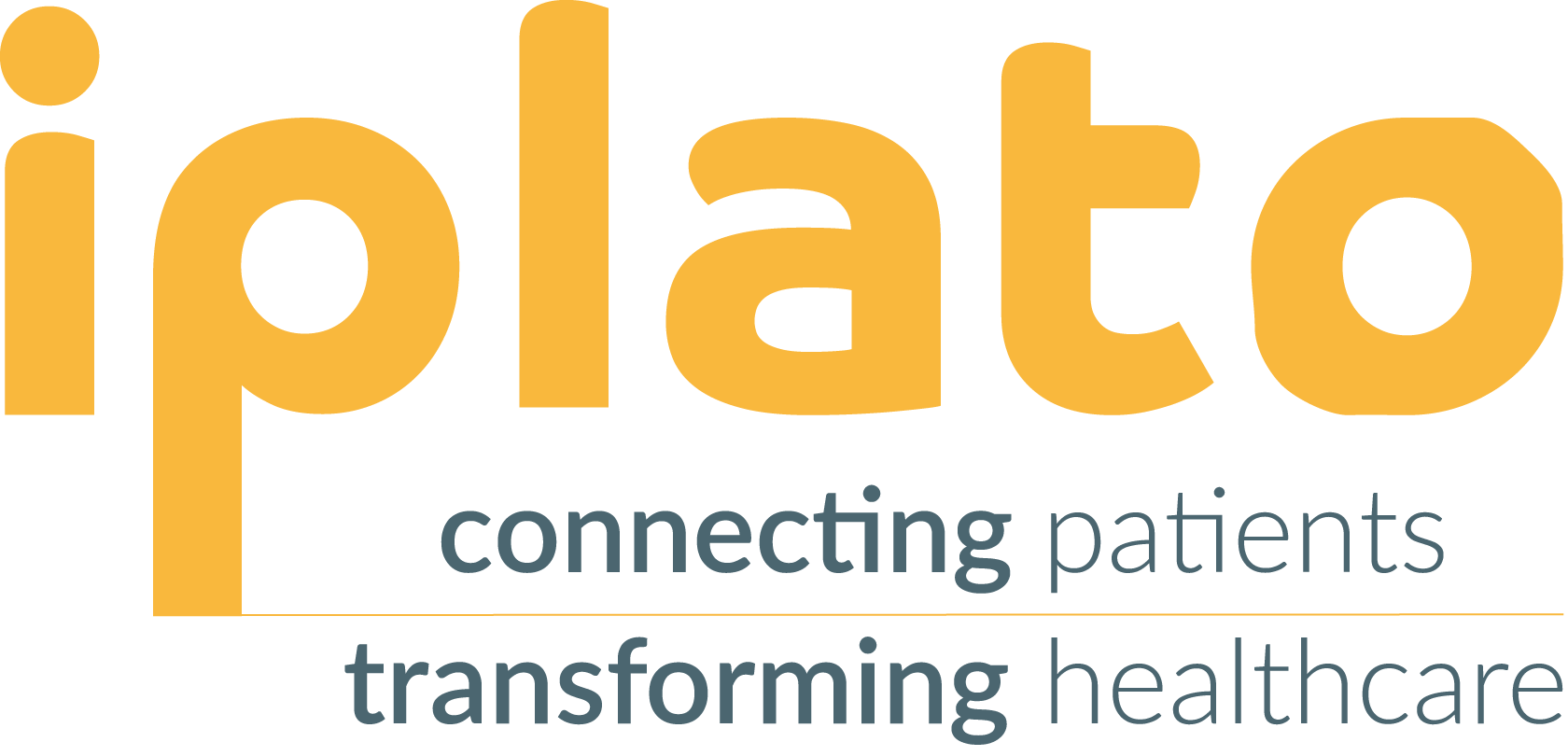 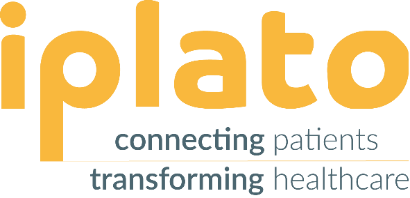 ContentsAbout this Manual	3Executive Summary	4Introduction	5Purpose	5Scope	6System Lifecycle Phase	6Medical Devices	7System Overview	8Amendment NHS Login	11iPlato’s App Denotations	11General Description – myGP Remote Consultation (Internally known as “Buddy”)	11General Description – myGP preGP (preGP+)	12General Description – myGP Triage	12General Description – myGP Patient Questionnaires	12General Description –NHS APP API	13General Description – Partner Organisations	13Intended Users	13Clinical Risk Management System	14Risk Management Team	15Clinical Hazard Assessment	15Qualitative Probability Levels	15Description of Patient Safety Consequences	16Residual Risk Acceptance	17Clinical Risk Evaluation and Control	18Hazard Log	20Existing Mitigating Controls	20Undesirable Hazards	20Test Issues	22Summary Safety Statement	23Appendix A	24Suggested Mitigations for Deploying Healthcare Organisations	24Appendix B	26Glossary	26Appendix C	28Related Documents	28Version ControlAbout this Manual This Manual is a compilation of all Clinical Safety policies.The policies stated are subject to change at any time and are at the sole discretion of iPlato.The policies as detailed in this manual supersede any other published versions of iPlato policies (including the Employee Handbook).Executive SummaryThis Clinical Safety Case Report (CSCR) is provided by the manufacturer, iPlato to support the safety of the myGP system. UK NHS Clinical Safety standards are mandatory to those manufacturers providing digital health solutions (including medical devices) to NHS organisations. The UK NHS Clinical Safety standards comprise of organisational and product safety requirements based on the principles of risk management. This document, together with the Clinical Risk Management Plan (CRMP) [10] and associated hazard log, provide evidence to support compliance with DCB 0129 [1].It is essential that the health organisation is cognisant of the product safety claims made by manufacturers of Health IT. Care must be taken to review these documents in line with the source material from which key evidence is taken:Quality Management System [6]Training documents [ 9-11]Help site [12]Corporate Policy Manual [13]Note – access to this information is subject to approval and agreement of iPlato.IntroductionPurpose The purpose of the Clinical Safety Case Report (CSCR) is to communicate and evidence that hazards associated with the intended use of the iPlato system have been identified and the associated risks evaluated.  In doing so, the CSCR also evidences compliance with NHS Clinical Safety requirements [1-3]. This CSCR summarises the key elements of the Clinical Safety Case and highlight iPlato’s commitment and adherence to its defined Clinical Risk Management (CRM) principles, processes, and activities.The production of CSCRs (with supporting evidence) is considered best-practice as:A clinical safety assessment with risk at its core, facilitating the prioritisation of effort.Compliance with DCB 0129 and DCB 0160 is mandatory under the Health and Social Care Act 2012Structured, written records of safety decisions (the CSCR and supporting documentation) mitigate against patient safety issues if considered by the health organisation.Information developed within CSCRs can be shared and reused, facilitating feedback of lessons learnt, open safety culture and economies of scale.CSCRs together with efficient organisational risk/safety management systems and a robust culture of safety reduce whole-life costs, facilitate better change management and Business-As-Usual (BAU) processes, business improvement, improved morale, and efficiency by reducing the harm caused by hazards.Quality Clinical Risk Management allows innovative approaches and facilitates the incorporation of both Health IT engineering and clinical judgement (e.g., as a contribution into design), where decisions can often be complex and value judgements are often required. ScopeThis CSCR applies to iPlato designed and built Healthcare IT systems and to all subsequent updates or upgrades to systems.  The policy also applies to any local customisations or specific configurations made to the iPlato IT systems by iPlato.The following iPlato myGP solutions are included in this version of the CRMP:  myGP® Connect platformmyGP® MessagingmyGP® AppmyGP® Remote ConsultationmyGP® preGP® (Pre-GP +)myGP® TriagemyGP® Patient QuestionnairesNHS App API CSCR are software product, version, and development stage specific.  That is, a CSCR may be produced at a stage of product development, to outline the safety case at that point in time, eg. prior to entering a technology evaluation or beta testing (pre-market); for the purposes of testing prior to entering the market; or post market as part of ongoing change management and maintenance.  System Lifecycle Phase myGP® Connect 4.4 myGP® Messaging 4.4myGP® App IOS:8.11.3, Android 8.11.2myGP® Remote Consultation 3.0 myGP® preGP® (Pre-GP +)myGP® Triage 2.0 myGP® Patient Questionnaires 1.3 NHS App API 1.0If clarification is required on whether any System component or linked 3rd party component fall within the scope of this CRMP, the CSO for the project will be consulted. The scope of this report extends to all clinical risk management linked activities undertaken during the myGP system life cycle. All clinical functions and use cases that have potential to cause harm to patients and or system users are incorporated. This document defines the boundaries of the process of CRM within iPlato for the myGP system, including the roles and responsibilities of the personnel tasked to oversee the development, implementation, and maintenance. These encompass:A thorough understanding of the technical requirements of the components of the myGP system, both in regard to hardware and software and the underlying architecture required to implement and maintain the myGP system; and,A thorough understanding of:The clinical functionality that the myGP system is intending to provide (or replicate)myGP system usability issues which may result in unintended consequences to patients.The (front-ended) assessment of any known deficiencies in the myGP system and / or supporting business activities.An awareness of how CRM aligns with any wider governance processes and the significance and importance of clinical risk assessment being carried out completely and competently, andA fully defined clinical risk assessment process which incorporates the application of NHS Digital recognised and rigorous methodologies and good CRM practice.The CRM activities summarised in this CSCR have been completed in alignment with the Clinical Risk Management System (CRMS), the myGP system CRMP [13] and QMS [6]. These documents extend to cover the full life cycle of the myGP system and the configuration variations that may be implemented within healthcare settings.The CSCR will be produced and maintained in alignment with each configuration variation, incorporating changes in deployment and use scope and context. Deploying Health Organisations are responsible for the DCB0160 clinical safety CSCR which should incorporate clinical risk associated with local configuration and use decisions.Medical DevicesThe medical device regulations and how this may apply to the myGP platform. Medical device apps are a growth area in healthcare management. Standalone software and apps that meet the definition of a medical device are required to comply with the medical device regulations in order to ensure they are regulated and acceptably safe to use and also perform in the way the manufacturer/ developer intends them to [5].Does the myGP platform have a medical purpose? The myGP platform does not perform any of the functions outlined in the Medical Device Regulations and is consequently not registered as a medical device. Assessment against these standards is carried out on a regular basis to ensure continued compliance with the legislation. System OverviewmyGP solutions are used in the UK by patients and GP practices. myGP solutions do not replace any existing systems but replace manual processes, for example, appointment booking, reminders and cancellations; ordering prescriptions and viewing medical records. myGP solutions have direct API integration with TPP (SystmOne), EMIS and Vision that supports the delivery of integrated healthcare. The interface is managed via myGP® Connect. This allows clinicians and patients to correspond via data messages / SMS / myGP App. The practice user can send a message to any patient and select to have this written-back to the patient record using SNOMED CT codes. They can also attach files or documents for the patient’s attention and receive attachments in return using the myGP Remote Consultation (Buddy) messaging widget. Patient responses are displayed in the Buddy Inbox. The practice can also use Buddy to provide video consultations.The system allows GPs and clinical administrators to configure / administer the setting up of appointment slots that can be booked via the myGP App, as well as define appointment types and how far ahead they can be booked. The myGP Triage system combines the use of the myGP Connect system and myGP App to offer patients a triage option when booking an appointment. myGP Pre-GP 2 (Pre-GP+) allows practices or PCNS to configure and signpost patients to alternative services.  myGP products are a cloud-based solution (AWS) however the MyGP Application uses IM1 patient facing services (NHS Login) to verify patients’ identity. This ensures submissions made using myGP Triage are verified correctly.Integration with the NHS Application (NHS APP API) – Patients registered on the NHS app are automatically picked up using the NHS APP API, this means messages can also be delivered via this channel if appropriate, this ensures maximum cost saving to the NHS. This newest addition to the myGP Connect platform means informational messages that don’t require a response from patients can be sent via this channel.The below diagram (Diagram 1) shows the relevant architecture being used within the myGP product suite. 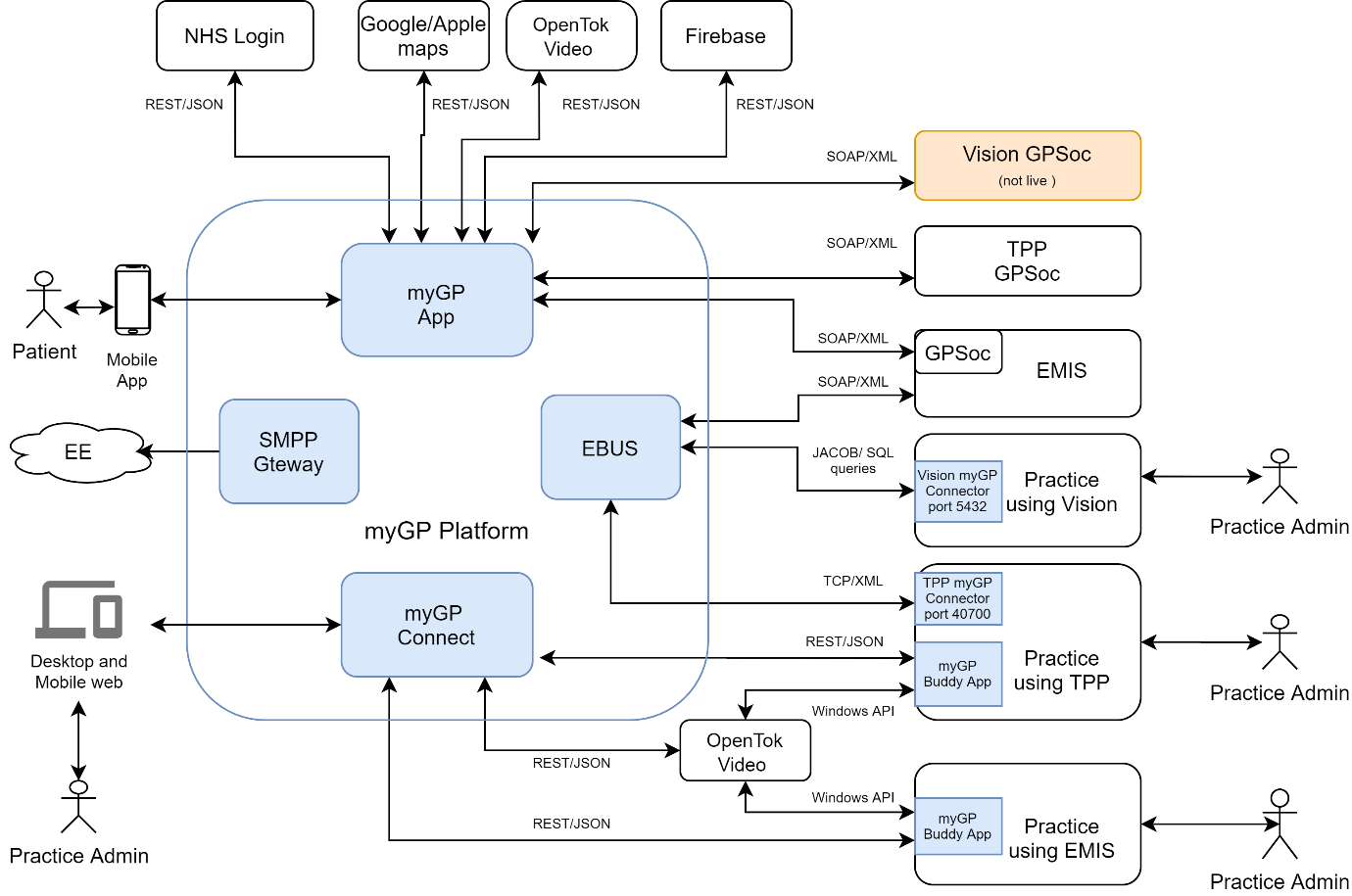 Diagram 1: iPlato System OverviewGeneral Description – myGP Connect PlatformThe myGP Connect Platform is the overarching core foundation for several iPlato features/solutions:myGP MessagingPatient QuestionnairesmyGP TriagemyGP preGP/preGP+myGP Patient SurveymyGP Remote ConsultationThe platform is where most of the features are configured, and users are managed. Users require access to the platform to access the features/solutions.General Description – myGP MessagingmyGP Messaging is an SMS messaging solution, improving appointment attendance and QOF performance. The solution’s flexibility enables a practice to conduct individual ad-hoc instant messaging through to bulk CCG-wide health campaigns e.g. flu immunisation. Our solution spans the spectrum. As a 24/7/365 cloud-based solution, a real-time dashboard is available.  Features benefiting practices encompass: Automated SMS appointment reminders, automatic appointment cancellation from patient responses Manual/Campaign messaging to individuals and groups e.g. information on COVID-19 Campaign management: Import patient groups and/or searches from principal system Campaign coding: auto coding based on patient response Customisable templates (including auto personalisation) and delivery options Patient consent management, including blacklists. GDPR compliant Real-time message status and delivery reporting Downloadable app-based messaging, intuitive solution. General Description – myGP Patient SurveymyGP’s Patient Survey is an automated patient experience collection and reporting tool. Patients anonymously provide feedback on service quality via SMS, Tablet, Online, myGP app and paper. At month-end, the system provides a report which complies with NHS England requirements and also provides additional information on how to improve services. General Description – myGP App myGP is a native smartphone mobile application that is downloaded and installed from either the Google Play app store or the Apple Store. It is specifically used by patients in the following way: Individual patients book and cancel GP and Nurse appointments at their registered GP practice. Individual patients order repeat prescriptions.Individual Patients see future appointments that they have booked on their app.Individual Patients enter and track their weight and blood pressure data within the app.Individual Patients can set up in app reminder notifications to remind them to take medication on time.Individual Patients are able to track adherence to medication, by responding to the medication reminder, select to record whether they took the medication or not. This information is then displayed back to the patient in the form if useful graphs and tables within the app.Individual Patients are able to view details of their practice address.Individual patients are able to View and save their medical records stored on the Clinical system. Individual patients can explore and use self-paid health products and services. Individual patients can send & receive messages from their GPs  (myGP Buddy).Individual patients can receive and partake in remote consultations by their GPs (myGP Buddy).Individual patients can submit queries to their GPs (myGP Triage).Individual patients can add/manage their dependants within the app.  Amendment NHS Login With the introduction of NHS login as another method of Authentication into the app which, the Patient can choose to use. Choosing NHS login will give them access to all the features 1 through to 8 in the above list and are now included in the submission.   Should the user choose to login using NHS login, NHS Digital will take over the Authentication into myGP App with all their security practises enforced.  iPlato’s App Denotations  Locking the app  The app if locked will hold only nonclinical data such as appointments, reminders, and medications. Closing the App   If the app is closed, then all data will be removed from the phone and users will have to re-authenticate with NHS login. Session expired  If user does not login to the myGP app for a given time (this session time out is denoted by NHS Digital), they will again have to log back into NHS login. No Mobile data or Wi-Fi signal  Should a Patient of the myGP app find themselves in a place with no mobile data or Wi-Fi they will only be able to see what is held on the phone such as appointments and reminders. Once they get back in a position where there is Mobile data or Wi-Fi signal then they will again be able to see all data including medical records as long as the session time out has not come into force.  General Description – myGP Remote Consultation (Internally known as “Buddy”) myGP Remote Consultation allows practices and patients to communicate via video, audio and asynchronous messaging based on the input from appointment reasons gathered from the patient themselves. Clinicians can simply start a video session from within the clinical system.  Appointments can occur without the need for participants to travel. Features benefiting stakeholders encompass:  Facilitates remote video and audio consultation between a practice and a patient. Coding of patient information directly to IT system workflow Allows GPs to attach documents and images and send to the patients, fully coded into the clinical systems. Allows patients to attach documents and images and send to the GP, fully coded into the clinical systems.  Authenticate user’s identity using their Date of Birth Reporting, including CCG and practice system uptake and utilisation. Ability to review a patient without face-to-face appointment. Secure patient’s consent during set-up to enable camera and audio.  General Description – myGP preGP (preGP+)preGP is a signposting solution that can direct a patient to relevant national or local services as an alternative to an appointment with a GP or nurse. This aims to reduce the volume of appointments being booked which could be dealt with by pharmacies, charities or other organisations. The signposting can take place after the appointment has been booked (preGP) or before the appointment is booked (preGP+). GP practices are responsible for the configuration of available services, including their contact information.General Description – myGP Triage myGP’s Triage enables patients to send in requests directly from the myGP app, delivered into the Connect inbox. myGP Triage is not for emergency or immediate medical needs, and the product makes it clear to the patient to not pursue this route of seeking medical help. Simple Triage options are available for patient’s admin queries, medical Issues and repeat Prescriptions. Features encompass:  Automate patient journey direct patient to send admin, medical and repeat prescription requests. Requests sent to Connect for review and action by the practice Ability to turn triage off and on as appropriate directly from the myGP Platform Set up redirection for all patients to be redirected to a URL of your choice (Third party triage). General Description – myGP Patient Questionnaires  Patient Questionnaires are quick and simple browser-based questionnaire that you can send out to patients and have their results recorded into their clinical system, either via Connect manually or automatically. Each patient will be required to authorise prior to completing the questionnaire using date of birth. The system has been designed with ease of use in mind, all read-codes are pre-defined and ensures each response can be coded if required. Web-based link to enable access via mobile/desktop/tablet. 
Patient authentication to ensure the correct patient completes the questionnaire. Automatic or Manual coding dependant on configuration settings. Dedicated questionnaires inbox Easily send questionnaires in bulk to large volumes of patients. General Description –NHS APP APIIntegration with the NHS Application (NHS APP API) – Patients registered on the NHS app are automatically picked up using the NHS APP API, this means messages can also be delivered via this channel if appropriate, this ensures maximum cost saving to the NHS. This newest addition to the myGP Connect platform means informational messages that don’t require a response from patients can be sent via this channel.General Description – Partner Organisations myGP enables direction of patients to relevant partner organisations via the Health Marketplace. All partner organisations are reviewed prior to acceptance into the marketplace to ensure they meet high standards of clinical governance and clinical safety (where applicable). Where partner software products are integrated into the app a full hazard identification process is followed as per myGP products.  Intended UsersThe myGP system is intended to be used in UK primary care myGP by patients and GP practices. The myGP Connect platform and associated products: Remote Consultation, preGP (pre-GP+), Triage, Patient Questionnaires and the NHS APP API are designed to be managed and used by clinical or administrative staff in GP practices with the support of the iPlato support team as required. The myGP app is designed to be used by patients. Its functionality can vary depending on the practice set up of access via the app, for example appointment management, within myGP Connect. Clinical Risk Management SystemThe iPlato CRMS and CRMP describe how iPlato:Conduct Clinical Risk Management (CRM) to ensure patient safety with respect to the System.Align with the existing SMS, documenting any warranted variations to standard practice.Complete interrelated and interactive activities that constitute the SMS.Meet the requirements of Data Coordination Board (DCB) 0129 [1] and enable Healthcare Organisations (HCOs) deploying the System to meet the obligations of DCB 0160 [2].The clinical risk management process involves: Ongoing involvement of the Clinical Safety Officer (CSO), in all appropriate product development activities Quarterly product review between the CSO and Product Management (PM) team to facilitate the discussion of configuration management metrics; further review of any reported clinical hazards / clinical safety incidents; review of clinical risk management processes and systems; and review of clinical risk management regulatory changesPassive monitoring of customer feedback for clinical hazards / clinical safety incidents Active monitoring of all iPlato customers for clinical hazards / clinical safety incidents (Reporting of clinical risk management activities and clinical risks or incidents to the board on a monthly basisAudit of clinical risk management activities and clinical incidents annuallyThe iPlato CSO is responsible for reviewing the clinical safety / risk documentation. The Chief Technology Officer and PM are responsible for leading the clinical risk management processes and documentation with input from other key individuals in the iPlato team such as the CEO. Clinical risk management activities and clinical risks or incidents are submitted to the board in the form of a summary report on a monthly basis. Results of audit of clinical risk management processes are reported to the board on an annual basis.  The iPlato CEO has authority for final approval of all clinical risk management documentation and process changes.Risk Management TeamClinical Hazard Assessment Two methods have been combined to identify hazards. A top-down approach based upon known hazards and a bottom-up approach relating to foreseeable hazards that can occur in operation. Hazard identification used a combined HAZID (hazard identification) and SWIFT (structured ‘what-if’ technique). Qualitative probability (likelihood) of Hazards occurring (table 1) and clinical severity (consequence) of Hazards levels (table 2) were then used for risk analysis.Qualitative Probability LevelsThe defined levels for the probability of harm are described as follows:Table 1: Likelihood (Probability) DescriptorsQualitative Severity LevelsThe defined levels for the severity of harm are described as follows:Table 2: Severity (Consequence) DescriptorsDescription of Patient Safety ConsequencesDespite the fact that the iPlato System cannot cause direct harm to patient, it may cause indirect harm derived from the following hazardous situations which are typical of any clinical software platform:Inconvenience / confusion about appointments, health status or health services including delivery of incorrect health service information.Wasted clinical resources e.g. unfilled GP appointments due to patients missing appointments due to failed / incorrect appointment reminders. This resource waste may have an indirect impact on patient care but is not a direct threat to patient safety.Potential delay in ordering and fulfilling a patient’s medication or delay in the processing and fulfilling of administrative queries due to the Prescription ordering feature or the myGP Triage feature not working as designed.Potential delay in receiving clinical care or administrative support if messaging, triage or remote consultation products do not function efficiently as intended either due to technical issues or business process on the practice side.Residual Risk AcceptanceThe severity and likelihood scores for each Hazard are matched to the Clinical Risk Classification Matrix (Table 3) this gives the Hazard a Clinical Risk Estimation value. This classification matrix applies to the MyGP System in the context of this CRMP and associated DCB 0129 compliance. The acceptance criteria are defined as follows: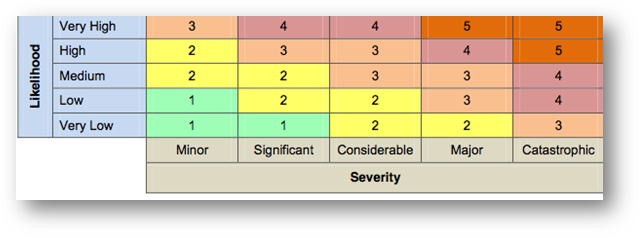 Table 3: Clinical Risk Classification Matrix  Following the application of additional mitigations, Residual Risk Scores will be determined, these scores will be reviewed against the Residual Risk Acceptance Criteria (Table 4). Where the acceptability level is defined as follows.
Table 4: Residual Risk Acceptance Criteria 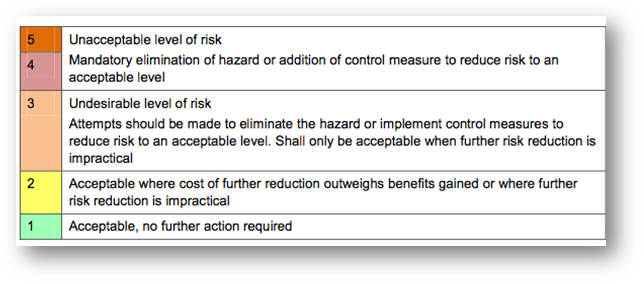 Clinical Risk Evaluation and ControlThe Hazard Log will be managed in line with the iPlato CRMS and stored in the CRMF. A table for each hazard analysed is shown with the following information:Hazard No.: identifierHazard: The potential cause of harm.Effect (Hazardous situation): The injury or damage to the health of people, or damage to property or the environmentInitial probability before applying mitigations.Initial severity before applying mitigations.Initial risk before applying mitigations.Risk control measure: Measures identified to reduce unacceptable risks and acceptable risks as far as possible. Residual probability after applying mitigations.Residual severity after applying mitigations.Residual risk after applying mitigations.The evaluation of the overall residual risk posed by the product, considering the contributions of all residual risks in relation to the benefits of the product’s intended use is provided here. The evaluation table provided in this section summarise the total count of risks of each category, after applying risk control measures. The overall risk is then compared with the risk of similar products and balanced with the product benefits to determine the overall risk score.Table 5: Hazard Status for myGP ProductsA residual risk evaluation has been carried out considering that:  All hazardous situations have been considered and included in the present document. All risk control measures (mitigations) have been specified. All complaints/ incidents with a direct or potential effect on the myGP system have been reviewed.The training documentation [9-11] and help site [12] provide information for the safe use of the system. Those controls which are required to be implemented by deploying practices are highlighted in the hazard Log and referenced in Appendix A Hazard LogThe Hazard Log is provided in the NHS Digital format. This document, together with the Clinical Risk Management Plan and associated CSCR (this document), provide evidence to support compliance with DCB 0129.It is essential that the health organisation is cognisant of the product safety claims. Care must be taken to review these documents in line with the source material from which key evidence is taken. Existing Mitigating Controls The majority of mitigation for identified risks relate to system design measures ensuring the products are logical to use, and used as intended. In addition, effective user training and support with ongoing routine system surveillance / monitoring provides an appropriate level of control.  Undesirable Hazards  Despite application of software based, and training provision controls it is not always possible to mitigate hazards to a tolerable level. There are 12 hazards which fall into this category. In these instances either the functionality will not be released until appropriate mitigation can be implemented or where this is not possible or the use case makes release desirable these risks will be highlighted to those who deploy and use our solutions with suggestions for further business process mitigations that can be implemented at the point of use (see Appendix A for controls which are required to be implemented by deploying practices). Table 6: Undesirable Hazards SummaryThese risks all relate to the combination of a patient using the service misunderstanding the intended use e.g. for non-severe health conditions, with the requirement for robust process to manage incoming queries from the practice side. As the manufacturers of this Health IT iPlato cannot mitigate against some aspects of this risk. The business process management within the healthcare system where this product is deployed needs to ensure that they have appropriate controls in place to ensure safe use. Test IssuesThe iPlato Quality Assurance team follow the standard testing  procedures outlined below with each project. All products and new releases pass through the test process and must pass prior to release. This process is tracked via Jira. Test Process that QA follow:
Testing Techniques:All planned verification activities were completed. There are no outstanding test issues. All products and new releases pass through the test process and must pass prior to release. Summary Safety StatementClinical Risk Management activities have been completed in alignment with the Clinical Risk Management Plan. It should be noted that the myGP system is designed to mitigate a number of known hazards and potential safety risks existing within delivery of primary care services. The risk reflected by the Hazard Log and this report is not necessarily considered greater than the risk of non-digital workflows. The responsibility for the implementation and use of the myGP system is with the Health Organisation. The iPlato training [9-11] and help website [12] provide clear guidance to operating the system as designed and intended. It is the assessment of Clinical Safety Officer that this Clinical Safety Case Report provides a compelling body of evidence to support the system and that Residual Risks can be considered acceptable where the deploying organisation has put in place additional controls [Appendix A] to manage risk further. In the context of its present intended deployment (UK primary care), the iPlato myGP solutions are effective and safe with few clinical hazards and no outstanding test issues. The product is fully compliant with UK NHS Clinical Safety standards, and the supporting evidence is stored in the CRMF. Access to detailed information relating to this evidence is only provided under the strict approval of iPlato.Appendix ASuggested Mitigations for Deploying Healthcare OrganisationsmyGP ConnectPractices should have local processes for running detailed clinical searches which may be used in messaging campaigns.Practices should have systems in place for monitoring the Connect inbox. Practices should have systems in place to monitor the system status.Practices should be aware that some inbound message types are not automatically saved to the patient record - consequently they will not be available for future management.Practices should have a process in place to monitor appointments booked via digital platforms.Practices should be aware that if they exclude appointment slots they need to check if patient shave already booked them and reschedule the appointment.Practices should ensure they have a process to keep patient contact details up-to-date on the clinical system.myGP AppPractices should have a process for managing prescription requests whether come in from triage or via app.Practices should be aware that if they do not allow access to certain features their patients will not be able to access them via myGP App.myGP Remote ConsultationPractices may develop standard process around saving triage and PQ automatically. They may also develop policies around the saving of video consultation to a patient record.Practices should have processes in place to manage the use of remote management tools and video consultations, including the selection of appropriate patients.myGP TriagePractices should have systems in place for managing the triage service and triage requests.Practices should be aware that they can manage the triage settings to meet their needs, and whichever they switch on they should be able to service.Practices should have a process for managing prescription requests whether come in from triage or via app.Practices may develop standard process around saving triage and PQ automatically. They may also develop policies around the saving of video consultation to a patient record.Practices should have processes in place to manage the use of remote management tools and video consultations, including the selection of appropriate patients.myGP Patient QuestionnairesPractices should have processes around their choice of questionnaire, which patient groups are eligible to receive questionnaires and how the information received is managed.Practices should have processes in place to manage any questionnaires that form part of a patient pathway.Practices may develop standard process around saving triage and PQ automatically. They may also develop policies around the saving of video consultation to a patient record.myGP PreGP (+)Practices are advised to employ a checking process for any local services which are added to Pre GP, the information which is provided for each service and include regular review of details.Appendix BGlossaryAppendix CRelated DocumentsThese documents provide additional information and are specifically referenced within this document. The current version of each document is stored and accessible via the iPlato SharePoint and access to these files will require approval by the iPlato Team. Document NameClinical Safety Case ReportProductsmyGP® App, myGP® Connect, myGP® Messaging, myGP® Remote Consultation, myGP® preGP®, myGP® Triage and myGP® Patient Questionnaires, NHS APP API.OwnerHarriet Leyland Jak MooreAuthorHarriet LeylandJak MooreApprovalMartin RowdenVersion1.0StatusVersionRelease DateCommentReviewer0.1January 2023New revision of CSCR to align with update to Hazard LogH. Leyland0.2February 2023Final draft for approvalH. Leyland1.0March 2023External approved versionH. LeylandRoleDesigneeResponsibilitiesChief Financial Officer/ SIROMartin RowdenPerform ‘top management’ functions.Approve clinical risk management documentation.Join clinical risk management reviews (regular and episodic)Clinical Safety OfficerDr. Harriet LeylandCreate clinical risk management processes.Review clinical risk management documentation.Approve clinical risk management documentation.Lead hazard identification reviewsLead clinical risk management reviews (regular and episodic)Product Team LeadJak MooreSet up clinical risk management process.Co-ordinate clinical risk management across iPlato.Act as main point of contact with Clinical Safety Officer.Create risk management reviews.Join hazard identification reviews.Join clinical risk management reviews (regular and episodic)Chief Technology Officer (Interim)Jirka OrlikSupport clinical risk management process (tech)Join hazard identification reviews.Join clinical risk management reviews (regular + episodic)Management of Product and Product ManagersProduct ManagersProduct development identification of risk and appropriate controls for identified risk.Communicate product development with the PTL and/ or CSO.Communicate user feedback with PTL and/ or CSO.Join hazard identification reviews.Join clinical risk management reviews (regular + episodic).Likelihood CategoryInterpretationVery highCertain or almost certain; highly likely to occurHighNot certain but very possible; reasonably expected to occur in the majority of casesMediumPossibleLowCould occur but in the great majority of occasions will notVery lowNegligible or nearly negligible possibility of occurringSeverity ClassificationInterpretationNumber of Patients AffectedCatastrophicDeathMultipleCatastrophicPermanent life-changing incapacity and any condition for which the prognosis is death or permanent life-changing incapacity; severe injury or severe incapacity from which recovery is not expected in the short termMultipleMajorDeathSingleMajorPermanent life-changing incapacity and any condition for which the prognosis is death or permanent life-changing incapacity; severe injury or severe incapacity from which recovery is not expected in the short termSingleMajorSevere injury or severe incapacity from which recovery is expected in the short termMultipleMajorSevere psychological traumaMultipleConsiderableSevere injury or severe incapacity from which recovery is expected in the short termSingleConsiderableSevere psychological traumaSingleConsiderableMinor injury or injuries from which recovery is not expected in the short termMultipleConsiderableSignificant psychological traumaMultipleSignificantMinor injury or injuries from which recovery is not expected in the short termSingle SignificantSignificant psychological traumaSingleSignificantMinor injury from which recovery is expected in the short termMultipleSignificantMinor psychological upset; inconvenienceMultipleMinorMinor injury from which recovery is expected in the short term; minor psychological upset; inconvenience; any negligible severitySingleRisk Classification No of Risks Status Status AFAP AFAP Class 5 – Very High 0 N/A N/A N/A N/A Class 4 – High 0 N/A N/A N/A N/A Class 3 – Medium 12 Open12Transferred12Class 2 - Low 43Open43 Tolerable 43 Class 1 – Very Low 13 Open13 Acceptable 13 Total 68No.ProductsHazardInitial RiskResidual Risk Status13myGP Connect Platform 4.3myGP Messaging 4.3myGP App (iOS 8.11.3, Android 8.11.2)my GP Remote Consultation (3.0)myGP Patient Questionnaires 1.3Patient reply not received or delayed33Open14myGP Connect Platform 4.3myGP Triage 2.0The triage request is not received by practice or not actioned33Open15myGP Connect Platform 4.3myGP Triage 2.0The patient selects the incorrect category of triage/ "medical query" is not switched on/ available33Open18myGP Connect Platform 4.3myGP Messaging 4.3myGP Patient Questionnaires 1.3my GP Remote Consultation (3.0)Replies not actioned appropriately33Open35myGP Connect Platform 4.3 myGP Triage 2.0myGP preGP 2 (myGP preGP+) myGP App (iOS 8.11.3, Android 8.11.2) myGP Patient Questionnaires 1.3Inappropriate use of online resource to access help.A patient accesses an inappropriate service or unable to access an appropriate service33Open55myGP Connect Platform 4.3 myGP Triage 2.0(myGP preGP+) myGP App (iOS 8.11.3, Android 8.11.2)User not presented with appropriate triage category33Open56myGP Triage 2.0(myGP preGP+) myGP App (iOS 8.11.3, Android 8.11.2)User misunderstanding about triage categories33Open57myGP Connect Platform 4.3 myGP Triage 2.0(myGP preGP+) myGP App (iOS 8.11.3, Android 8.11.2)Response to triage request not completed in a timely manner33Open58myGP Connect Platform 4.3 myGP Triage 2.0(myGP preGP+) myGP App (iOS 8.11.3, Android 8.11.2)User sends triage request due to urgent problem33Open59myGP Connect Platform 4.3 myGP Triage 2.0(myGP preGP+) myGP App (iOS 8.11.3, Android 8.11.2) myGP Remote Consultation 3.0 myGP Patient Questionnaires 1.3Misdiagnosis based on quality/ quantity/ scale of information33Open60(myGP preGP+) myGP App (iOS 8.11.3, Android 8.11.2)A patient mistakenly cancels an appointment after accessing information provided via myGP preGP (book appointment first - preGP)33Open63myGP Patient Questionnaires 1.3Further output or next steps not triggered as expected 33OpenTest StrategyTest StrategyTest StrategyAutomation StrategyTest ScheduleResource Planning↓Test DevelopmentTest DevelopmentTest DevelopmentTest PlansTest ScriptsTest Data↓Test ExecutionTest ExecutionTest ExecutionDefectsTest ReportsTest Metrics↓Defect ManagementDefect ManagementDefect ManagementBug FixingBug VerificationBug Tracking↓DeliveryDeliveryDeliveryUATInstallation TestingRequirement VerificationSpecification based testing techniquesStructured based testing techniquesExperience based testing techniquesEquivalence PartitioningUnit TestingError GuessingBoundary Value AnalysisBranch Coverage testingExploratory TestingDecision tableStatement Coverage testingChecklist based testingState transitionIntegration testingFault attack testingCause effect graphingConfiguration TestingClassification Tree MethodUse case testingTermDefinitionClinical Safety Officer (CSO)Person in a Manufacturer’s organisation responsible for ensuring the safety of a Health IT System in that organisation through the application of Clinical Risk Management as required by the DCB 0129 & DCB 0160 standards. Clinical RiskCombination of the severity (consequence) and likelihood (probability) of harm to a patient and the likelihood of occurrence of that harm.Clinical Risk AnalysisSystematic use of available information to identify and estimate a Clinical Risk.Clinical Risk ControlProcess in which decisions are made and measures implemented by which Clinical Risks are reduced to, or maintained within, specified levels.Clinical Risk EstimationProcess used to assign values to the severity (consequence) of harm to a patient and the likelihood (probability) of occurrence of that harm.Clinical Risk EvaluationProcess of comparing a Clinical Risk against given risk criteria to determine the acceptability of the Clinical Risk.Clinical Risk Management (CRM)Systematic application of management policies, procedures, and practices to the tasks of analysing, evaluating, and controlling Clinical Risk.Clinical Risk Management File (CRMF)Repository of all records and other documents that are produced by the Clinical Risk Management process. Referred to in this document as the Risk Management File (RMF).Clinical Risk Management Plan (CRMP)A document that defines the implementation of, and any variation to, the iPlato Safety Management System. It describes how iPlato will conduct clinical Risk Management to ensure patient safety with respect to services provided and the interrelated and interactive activities that will occur to ensure the requirements of DCB 0129 are met.Clinical Risk Management (CRM) ProcessA set of interrelated or interacting activities, defined by iPlato. to meet the requirements of this standard with the objective of ensuring Clinical Safety in respect to the development, deployment, and use of Health IT Systems.Clinical SafetyFreedom from unacceptable Clinical Risk to patients.Clinical Safety CaseAccumulation and organisation of product and business process documentation and supporting evidence, through the life cycle of a Health IT System.Clinical Safety Case Report (CSCR)A report that presents the arguments and supporting evidence that provides a compelling, comprehensible, and valid case that a system is safe for a given application in each environment.Client OrganisationA Health Organisation which has deployed, or will be deploying the Health IT SystemData Coordination Board (DCB)The Data Coordination Board assures the quality of information standards.HarmDeath, physical injury, psychological trauma and/or damage to the health or well-being of a patient. HazardPotential source of harm to a patient.Hazard LogA mechanism for recording and communicating the on-going identification of system Hazards associated with a Health IT system.Healthcare Organisation (HCO)Organisation within which a Health IT System is deployed or used for a healthcare purpose.Health IT SystemProduct used to provide electronic information for health or social care purposes. The product may be hardware, software, or a combination.Initial Clinical RiskThe Clinical Risk derived during Clinical Risk estimation taking into consideration any retained risk control measures. Intended useUse of a product, process, or service in accordance with the specifications, instructions and information provided by the manufacturer to clients.IssueThe process associated with the authoring of a document. This process includes reviewing, approval, and configuration control.Likelihood (Probability)Measure of the occurrence of harm.LifecycleAll phases in the life of a Health IT System, from the initial conception to final decommissioning and disposal. ManufacturerPerson or organisation with responsibility for the design, manufacture, packaging or labelling of a Health IT System, assembling a system, or adapting a Health IT System before it is placed on the market and/or put into service, regardless of whether these operations are carried out by that person or on that person's behalf by a third party. PatientPerson who is the recipient of healthcare. Patient SafetyFreedom from harm to the patient.Post-deploymentThat part of the life cycle of a Health IT System after it has been manufactured, released, deployed and is ready for use by the Health Organisation. ProcedureSpecified way to carry out an activity or a process. ProcessSet of interrelated or interacting activities which transform inputs into outputs. ReleaseA specific configuration of a Health IT System delivered to a Health Organisation by the Manufacturer because of the introduction of new or modified functionality. Residual (Clinical) RiskClinical risk remaining after the application of risk control measures.Safety incidentAny unintended or unexpected incident which could have, or did, lead to harm for one or more patients’ receiving healthcare. Safety Incident Management LogTool to record the reporting, management and resolution of safety incidents associated with a Health IT System. Severity (Consequence)Measure of the possible consequences of a Hazard.Third party productA product that is produced by another organisation and not by the Health IT System manufacturer. Examples include operating systems, library code, database and application servers and network components. The OrganisationThe generic term used for the organisation that is the prime owner and responsible for the Clinical Safety of the Health IT System. It is used whenever a formal statement or clarity is required. Top ManagementPerson or group of people who direct(s) and control(s) an organisation and has overall accountability for a Health IT System.Ref TitleVersion1Data Coordination Board (DCB) 0129: Clinical Risk Management: its Application in the Manufacture of Health IT SystemsAccessible via: https://digital.nhs.uk/services/clinical-safetyn/a2Data Coordination Board (DCB) 0160: Clinical Risk Management: its Application in the Deployment and Use of Health IT SystemsAccessible via: https://digital.nhs.uk/services/clinical-safetyn/a3Data Coordination Board (DCB) 0129: Implementation GuidanceAccessible via: https://digital.nhs.uk/services/clinical-safetyn/a4ISO 9001 - Quality Management Systems – Requirementsn/a5Medical Devices: Software Applications Accessible via: https://www.gov.uk/government/publications/medical-devices-software-applications-apps. n/aiPlato Reference DocumentsiPlato Reference DocumentsiPlato Reference Documents6Quality Management System7Corporate Policy Manual2.38Data Protection and Security Policy3.09myGP – Induction and myGP app setup 10myGP – Appointment Reminders 11myGP - Campaign Messaging12myGP Connect Help Centre: https://www.mygp.com/help/connect/13Corporate Policy Manual2.312Hazard Log13Clinical Risk Management Plan1.0